Iktatószám: Ügyintéző: ÁRAJÁNLATKÉRÉS……………………………………… (cég neve) ……………………………………… (cég címe)Tárgy:  Tisztelt …………………………………. !Az „Kristályos és amorf nanoszerkezetű anyagok kutatásával és fejlesztésével foglalkozó kiválósági műhely fenntartható működtetése” című
GINOP-2.3.2-15-2016-00027  azonosító számú projekt keretén belül kérem szíves árajánlatát a fenti tárgyban az alábbiak szerint:………………………………………………………………………………………………………………………………………………………………………………………………………………………………………………………………………………………………………………………………………………………………………………………………………………………………………………………………………………………Teljesítési határidő:	Ajánlattételi határidő:Benyújtás módja, helye:Miskolc, 20… ……………… …Tisztelettel:						……………………………………………………..		    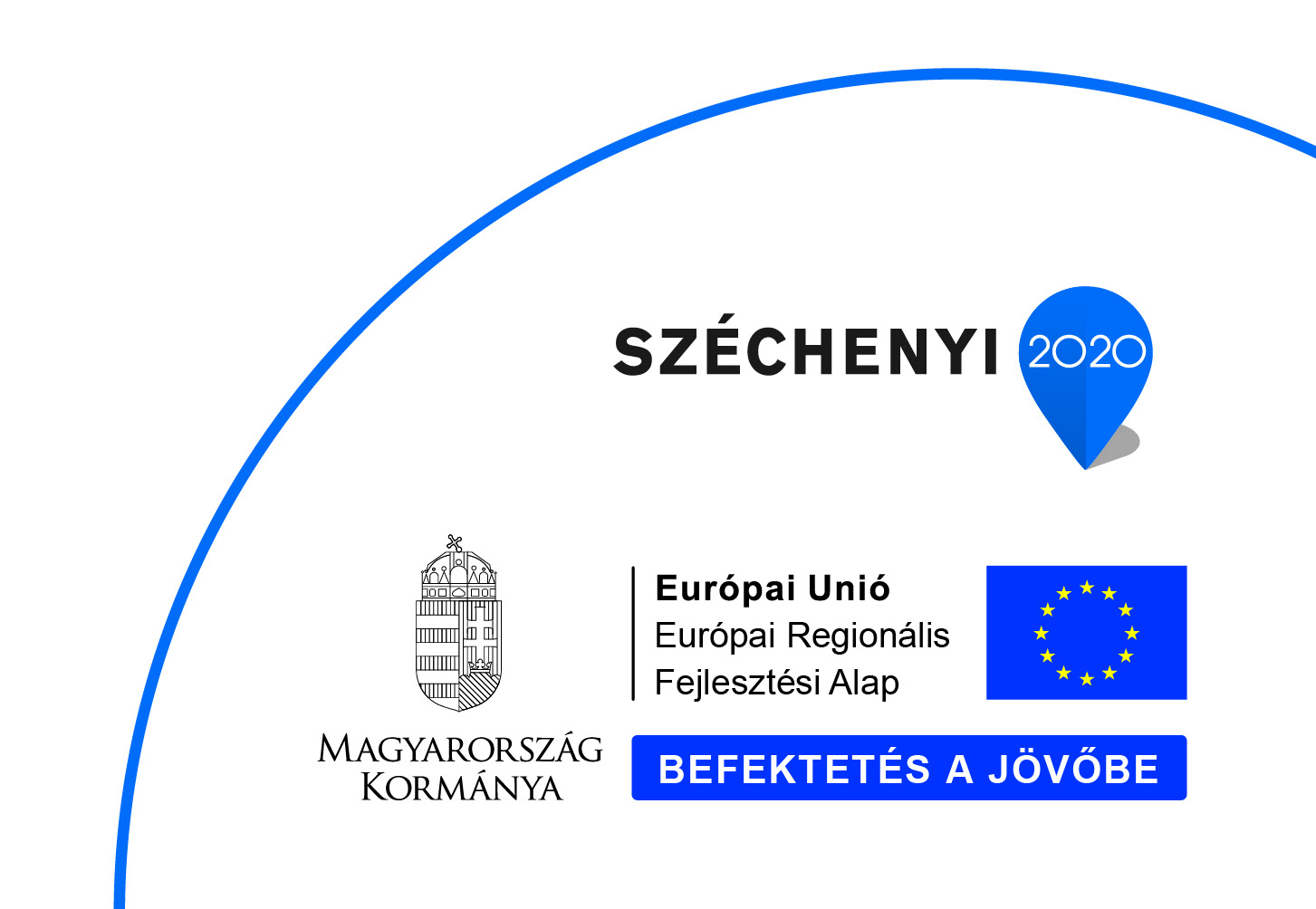 